Районный конкурс авторских дидактических игр и пособий «Мы-Россияне»номинация «Компьютерные игры» игра- путешествие с применением ИКТ-технологий для старшего дошкольного возрастаТема: «Путешествие по стране единства»Подготовила воспитатель: Ковалева Анна Георгиевна высшая квалификационная категория  Игра- путешествие с применением ИКТ-технологий «Путешествие по стране единства»Цель:  формирование толерантного отношения у детей к людям разных национальностей, закрепление  представлений о России как многонациональной стране.Задачи:Образовательные:обогащать и расширять активный словарь;систематизировать знания детей о символике государств;актуализировать знания о понятиях «столица», «страна», «символы», познакомить детей с различными национальностями народов РоссииРазвивающие:формировать у детей знания о России как о многонациональном государстверазвивать наблюдательность, логическое мышление и внимание;развивать эстетический вкус и творческие способности детей.Воспитательные:воспитывать у детей интерес к родной стране, формировать чувство гордости за свою Родину;воспитывать уважение к культуре, традициям разных народов;развивать коммуникативные навыки у детей, умения общаться со сверстниками и работать в коллективе;воспитывать усидчивость, аккуратность, интерес к изобразительному искусству;Предварительная работа:Беседы о родной стране – России;Чтение сказок народов России;Просмотр презентаций «Символы субьектов РФ», «Столицы регионов РФ», «Национальные костюмы народов России»Чтение произведений художественной литературы о Родине;Рассматривание иллюстраций из цикла «Символы России» (государственная символика – герб, флаг; национальные символы - береза, ромашки, образцы народного декоративно-прикладного искусства и др.);Изучение пословиц и поговорок о Родине;Прослушивание песен о России;Разучивание стихотворений о России.Планируемый результат:Развитие патриотических качеств личности обучающихся;Уточнение знаний  о людях разных национальностей, живущих в России;Закрепление знаний о символике России и ее субьектов  – флаге, гербе;Развитие творческих способностей, логического мышления, внимания и наблюдательности обучающихся.Демонстрационный материал: Итерактивная доска, презентация.Раздаточный материал:Заготовки флагов субьектов РФФломастерыЗначимость тематики занятия:Патриотическое воспитание ребенка – это основа формирования будущего гражданина. Воспитать патриота своей Родины – ответственная и сложная задача, решение которой в дошкольном детстве только начинается. Игры по нравственно-патриотическому воспитанию помогают усваивать свою принадлежность к большой Родине-России. Именно в дошкольном возрасте у детей стремительно развиваются общечеловеческие ценности: любовь к родителям и семье, близким людям, родному месту, где он вырос и к Родине.Ход занятия.Группа детей заходит в зал (включен первый слайд презентации, проигрывается песня о России).Воспитатель: Здравствуйте дети. Я рада приветствовать вас в нашем зале. Сегодня мы с вами совершим путешествие по нашей великой, необъятной стране. По России. Я вижу вы сегодня все пришли нарядные, в национальных костюмах нашего многонационального государства (обращаясь к детям). Представьтесь пож-та, откуда вы к нам приехали.Ребенок 1: Я из Калмыкии, из города Элиста.Ребенок 2: Я с Чукотки, из города Анадырь.Ребенок 3: Я из Башкортостана, из города Уфа.Ребенок 4: Я из Бурятии, из города Улан-Удэ.Ребенок 5: Я из Чечни, из города Грозный.Ребенок 6: Я из Татарстана, из города Казань.Все дети: Мы из России.Воспитатель: Я предлагаю вам прослушать стихотворение о нашей стране:Живут в России разные народы с давних пор.Одним тайга по нраву, другим – степной простор.У каждого народа язык свой и наряд.Один черкеску носит, другой надел халат.Один – рыбак с рожденья, другой – оленевод.Один кумыс готовит, другой готовит мёд.Одним милее осень, другим милей весна.А Родина Россия у нас у всех одна.Каждый народ говорит на своём языке, имеет свою историю, культуру, традиции. Что такое народные традиции? Предполагаемые ответы детей.-Это то, что передаётся из поколения в поколение. Например, народные праздники, свадебные традиции. У каждого народа есть свои праздники, связанные со сменой времени года, началом или окончанием сельскохозяйственных работ.А сейчас я предлагаю вам немного размяться и рассказать о том, какая же она красивая, наша страна.Физ. мин.Поезжай за моря-океаны, Дети «едут».Надо всею Землей пролети: Дети «летят».Есть на свете различные страны, Разводят руки в стороны.Но такой, как у нас, не найти. Отрицательно качают головойГлубоки наши светлые воды, Дети приседают.Широка и привольна земля, Дети встают. Руки в стороны.И гремят, не смолкая, заводы, «Стучат» руками перед собой.И шумят, расцветая поля… Плавные взмахи руками, разведенными встороны. Воспитатель: Дети, я подготовила для вас презентацию, в ней я хочу вам показать какая же большая наша страна, как много в ней проживает людей разных национальностей. 2 слайд презентации.Воспитатель: Ну что же ребята, поможем Вовке из Тридевятого царства? Предполагаемые ответы детей.- Конечно поможем.Воспитатель читает вместе с детьми инструкцию по выполнению заданий. 3 слайд презентацииВоспитатель: Дети посмотрите на экран и скажите, как же мы можем помочь Вовке? 4 слайд презентации Предполагаемые ответы детей-Расселить народы в свои регионы проживания.Выполняют задание посредством кликов на людей в национальных костюмах.Воспитатель: Отлично, с первым заданием мы справились. Теперь нам нужно выполнить второе задание. Но ребята, будьте  внимательны, здесь задание с таймером, мы должны уложиться в данное нам время. 5 слайд презентации. Инструкция по выполнению задания: К каждому субьекту нашей страны подберем символы государственности.Дети совещаются между собой и выполняют задание посредством кликов на символы государственности.Воспитатель: Молодцы, осталось выполнить последнее задание, на это задание у нас тоже заданное время. 6 слайд презентации.(Инструкция по выполнению задания). Что мы должны сделать?Предполагаемые ответы детей -Правильно назвать столицы субьектов России в заданное время. В ходе обсуждения ответа и придя к единому мнению, кликают на картинку. Появляется правильный ответ.Воспитатель: Молодцы ребята, вы справились со всеми заданиями и помогли Вовке из Тридевятого царства, теперь он может отправиться домой. Но мы не можем отпустить гостя без подарков? Предлагаю создать для него символы государственности Российской Федерации. 7 слайд презентации.Выполнение творческого задания (раскрашивание флагов субьектов) под фоновую музыку, с включением пальчиковой гимнастики.Герой благодарит и прощается, посредством клика мы перемещаем его домой.Рефлексия: Ребята, на столе разложены смайлики, выберите пожалуйста грустный- если вам не понравилось или веселый-если все понравилось.	Расскажите, зачем мы сегодня отправились в путешествие по России? 	Кому помогали?	Какое задание было самым трудным?	Что вы узнали нового?	Что бы вы хотели еще узнать о России?Воспитатель благодарит детей и награждает смайликами за успешно выполненную работу.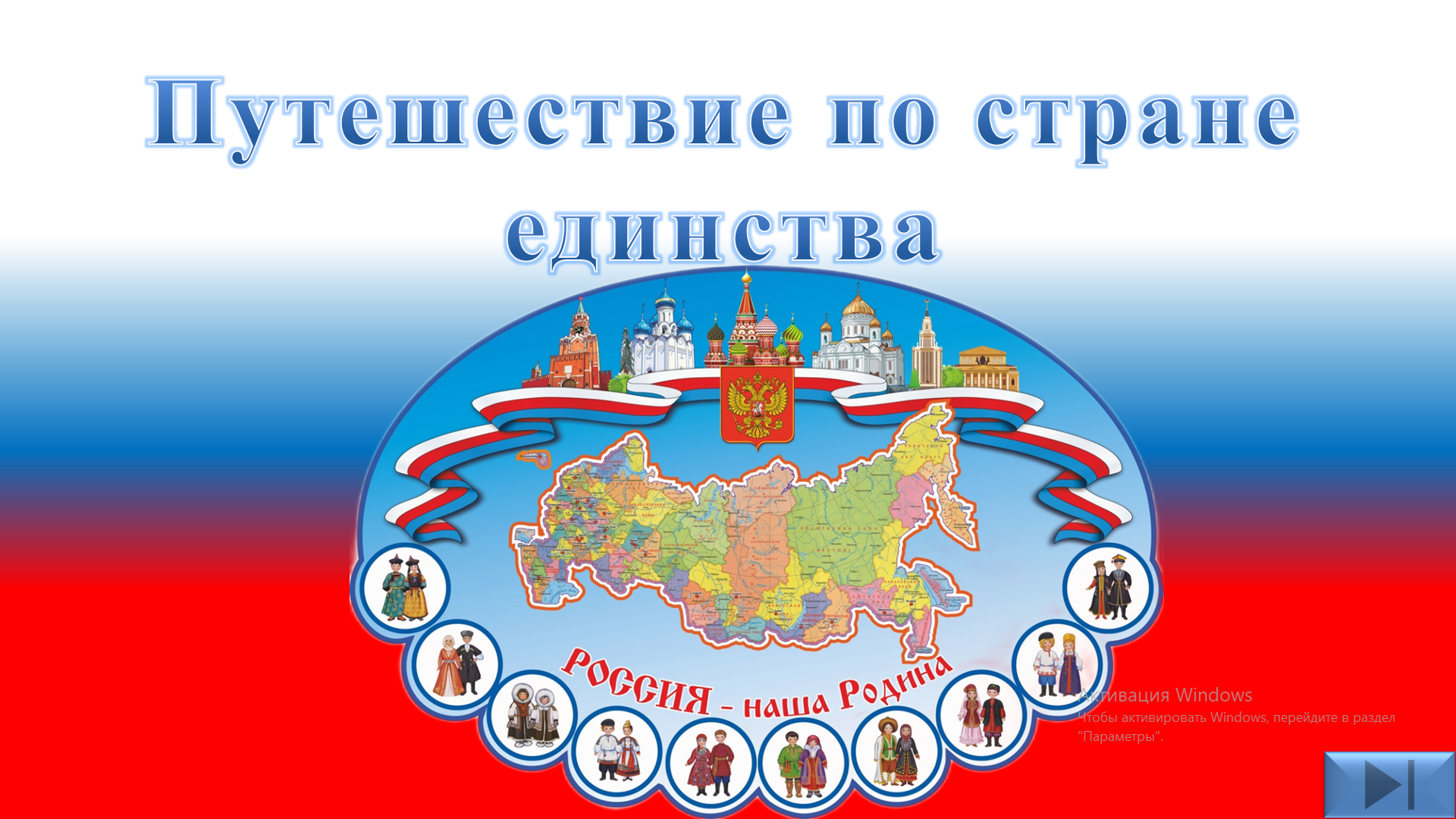 1 этап. Организационный момент.Приветственные слова воспитателя. Представления детей в национальных костюмахКлик на слайд, включается песня о России. Клик на кнопку перехода слайда.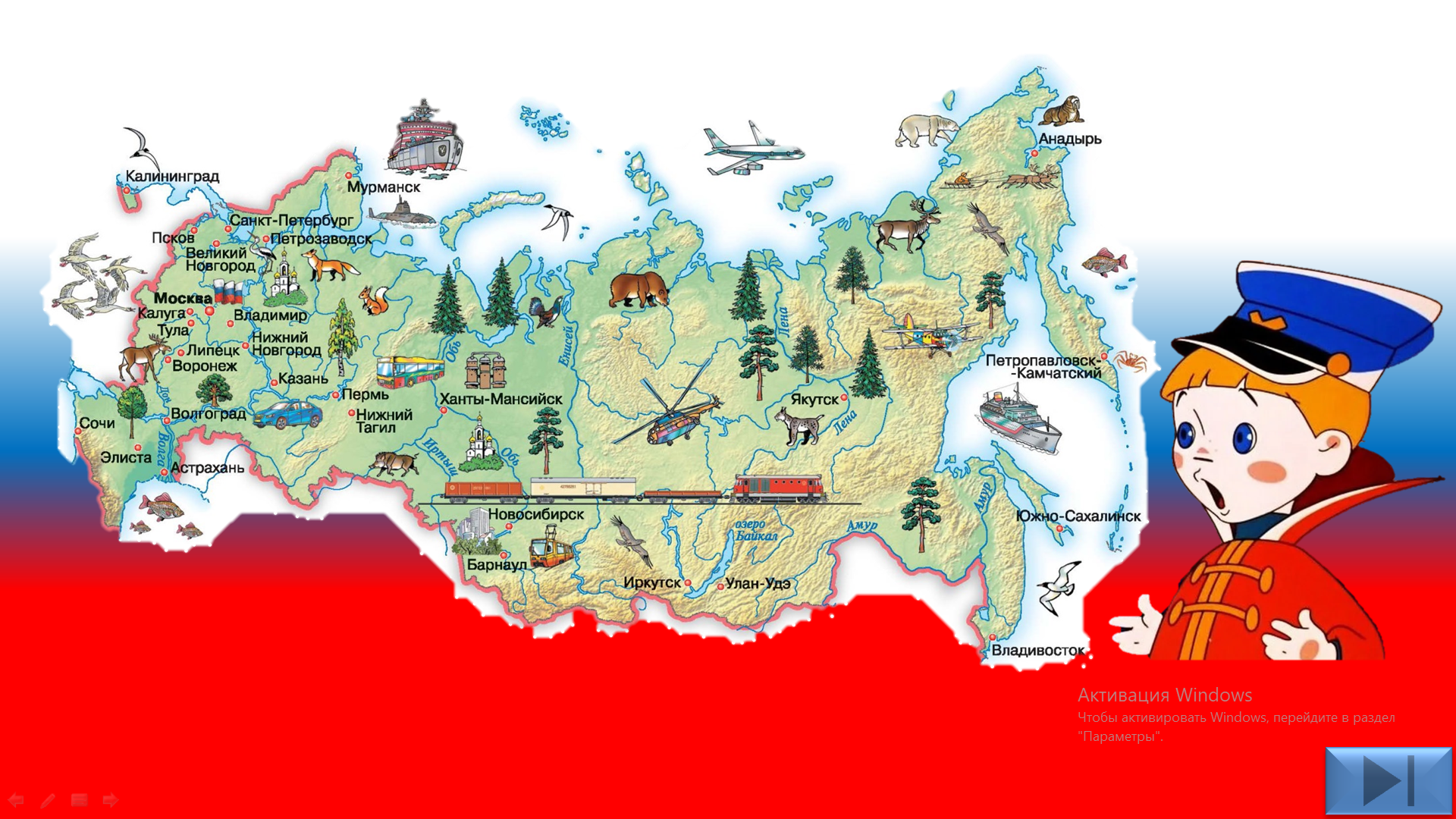 2 Организационный момент (проблема)Клик на слайд, появляется герой, просит о помощи. Клик на кнопку перехода слайда.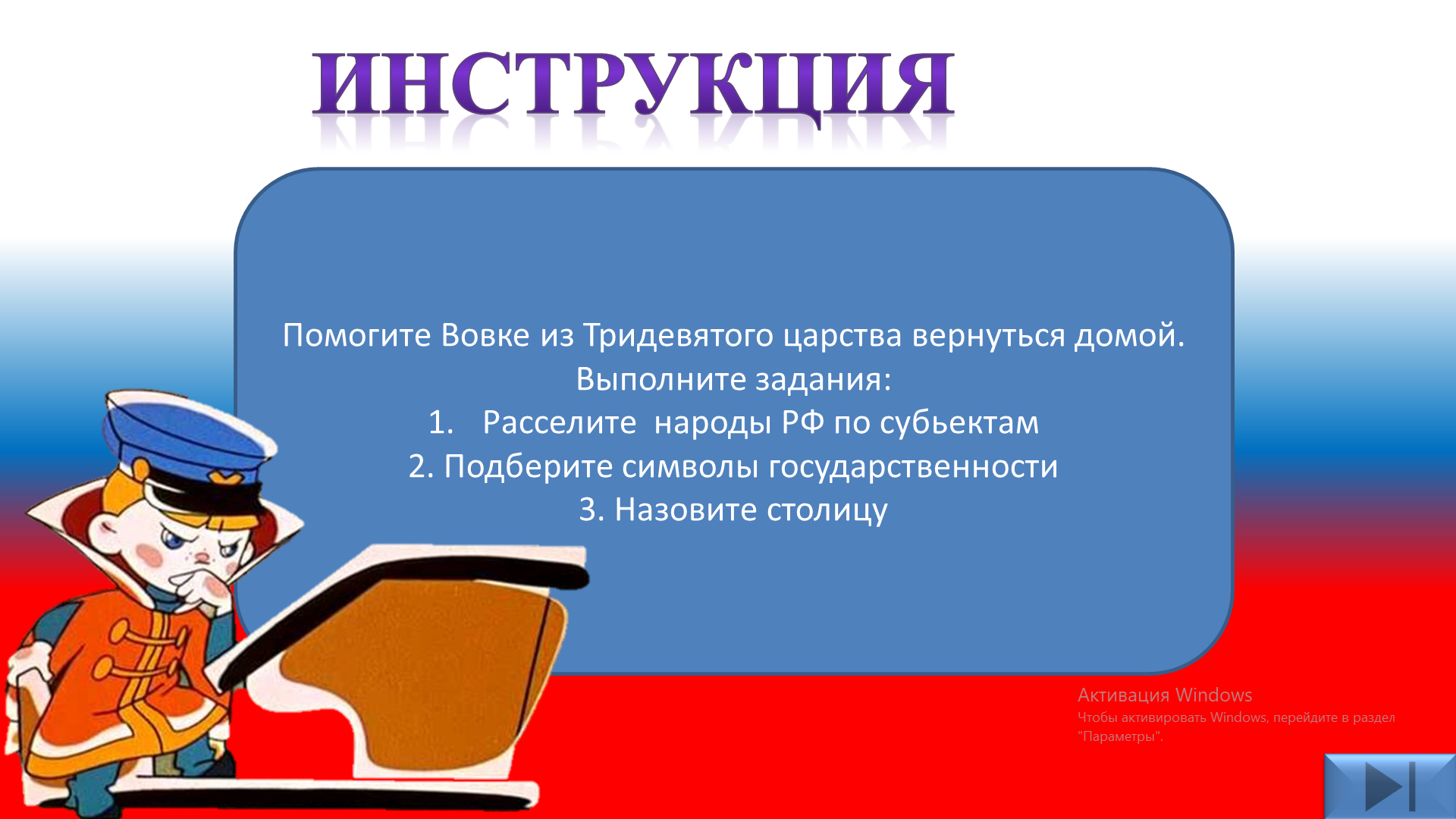 Клик на слайд, изучение инструкции. Клик на кнопку перехода слайда.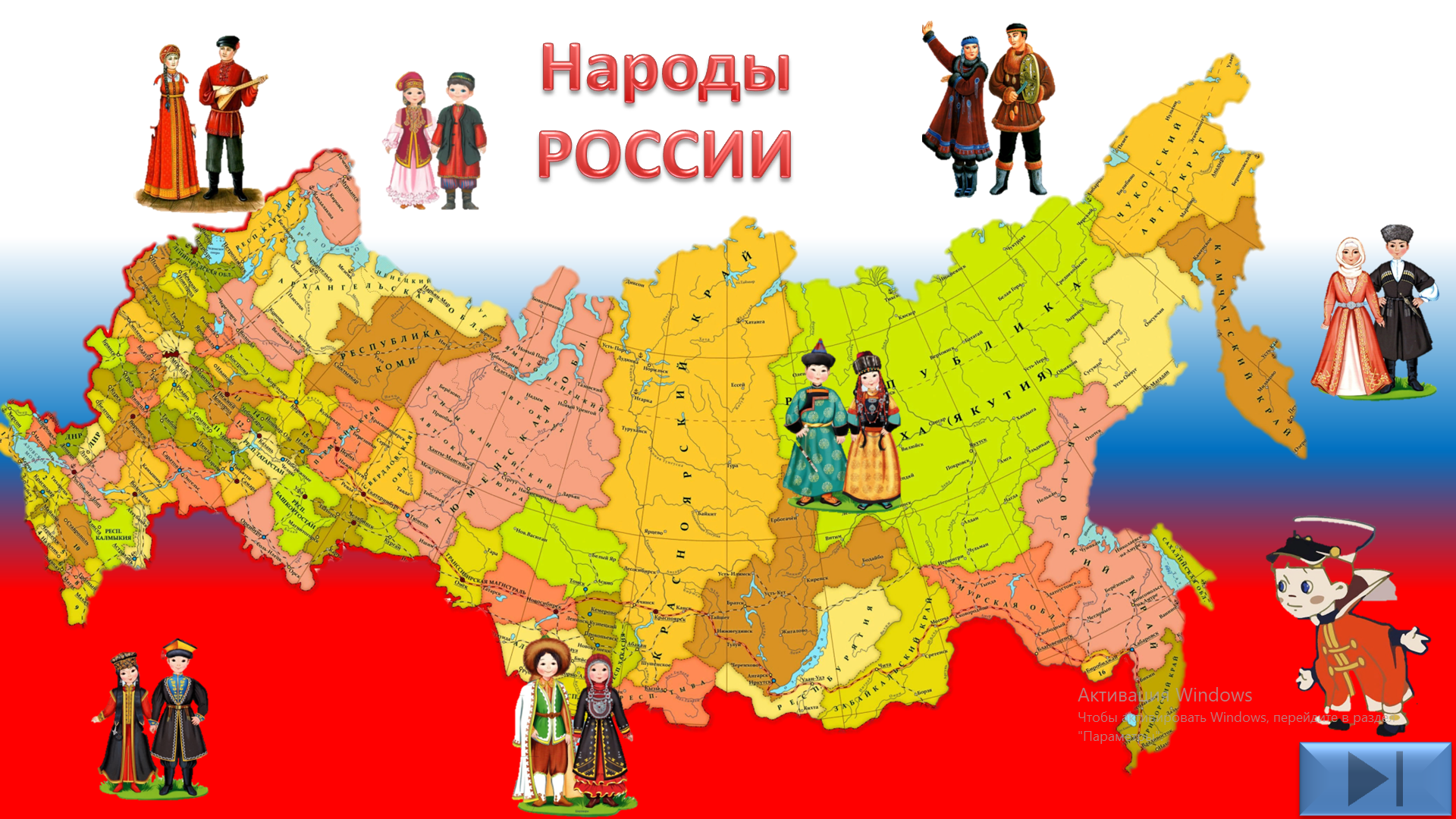 3.Основной этап.Выполнение заданий.Клик на героя (он просит ему помочь).Клик на слайд, включается песня, далее кликаем на изображения людей в национальных костюмах и размещаем их в нужных регионах проживания. Клик на кнопку перехода слайда.  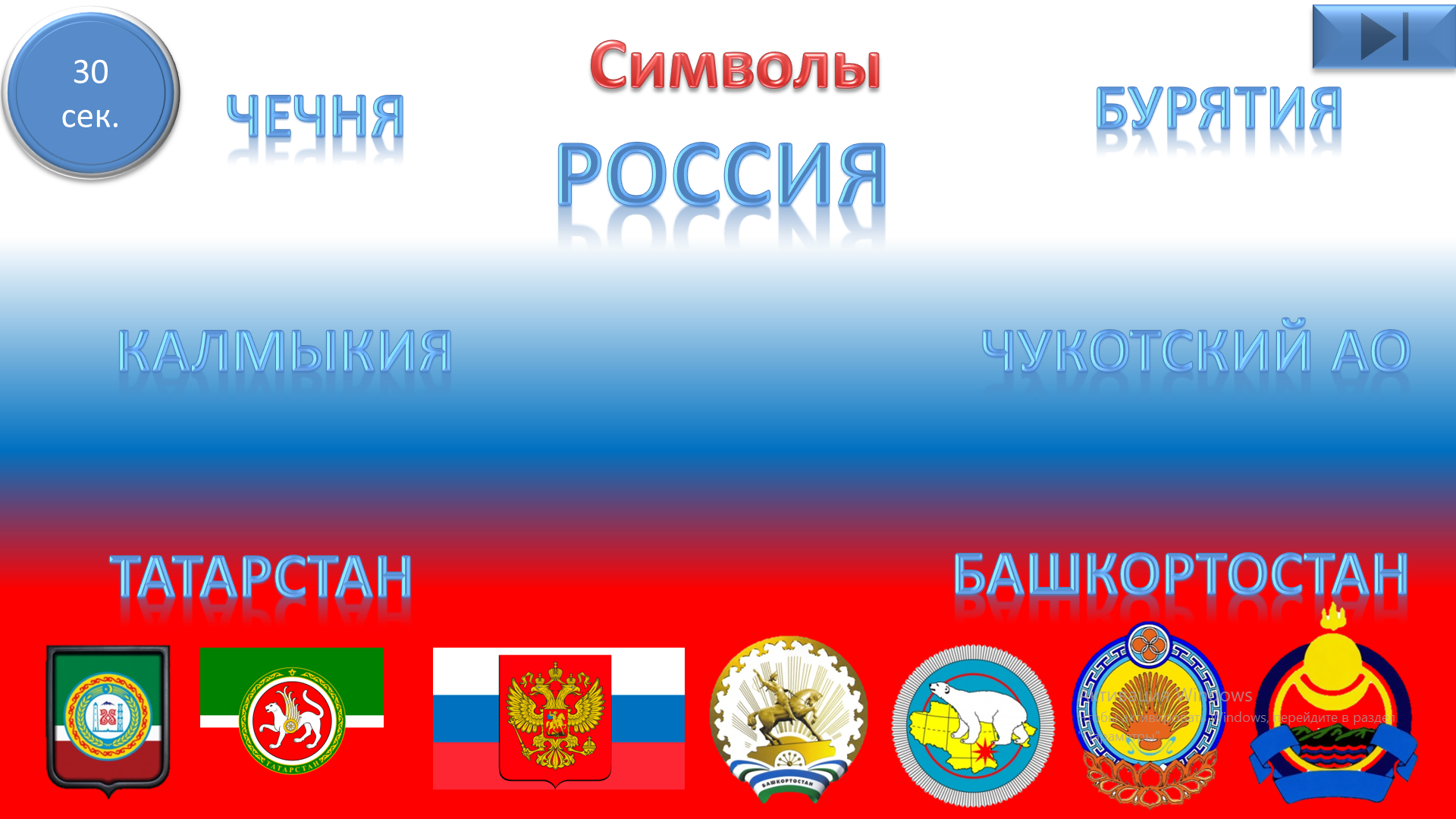 Объяснение задачи. Клик на таймер. За установленное время нужно расставить в правильном порядке символы субьектов РФ и России. По клику на символы расставляем их по местам. Клик на кнопку перехода слайда. 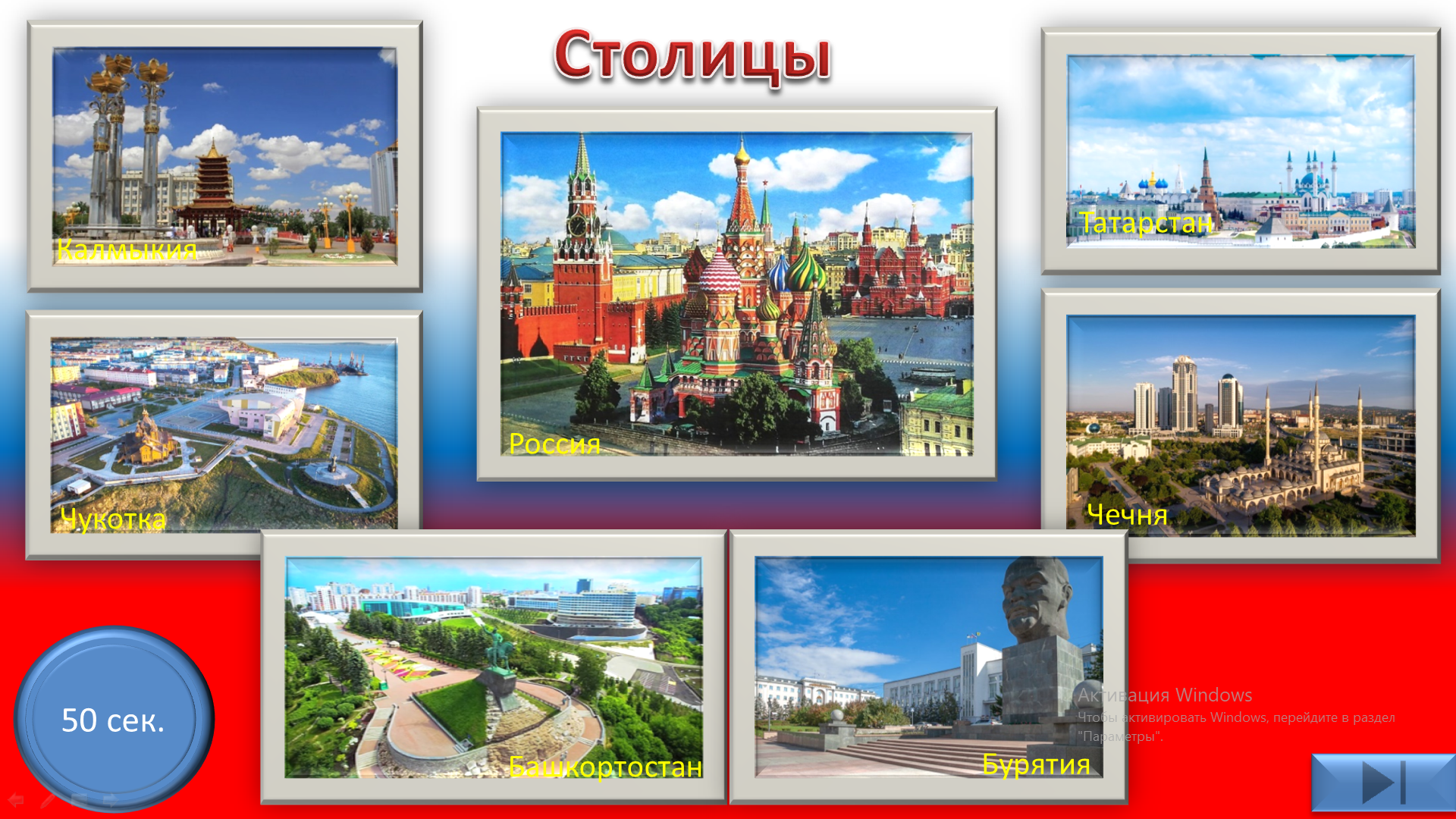 Объяснение задачи. Клик на таймер. За установленное время нужно правильно назвать столицы субьектов РФ и России. Клик на копку перехода слайда.  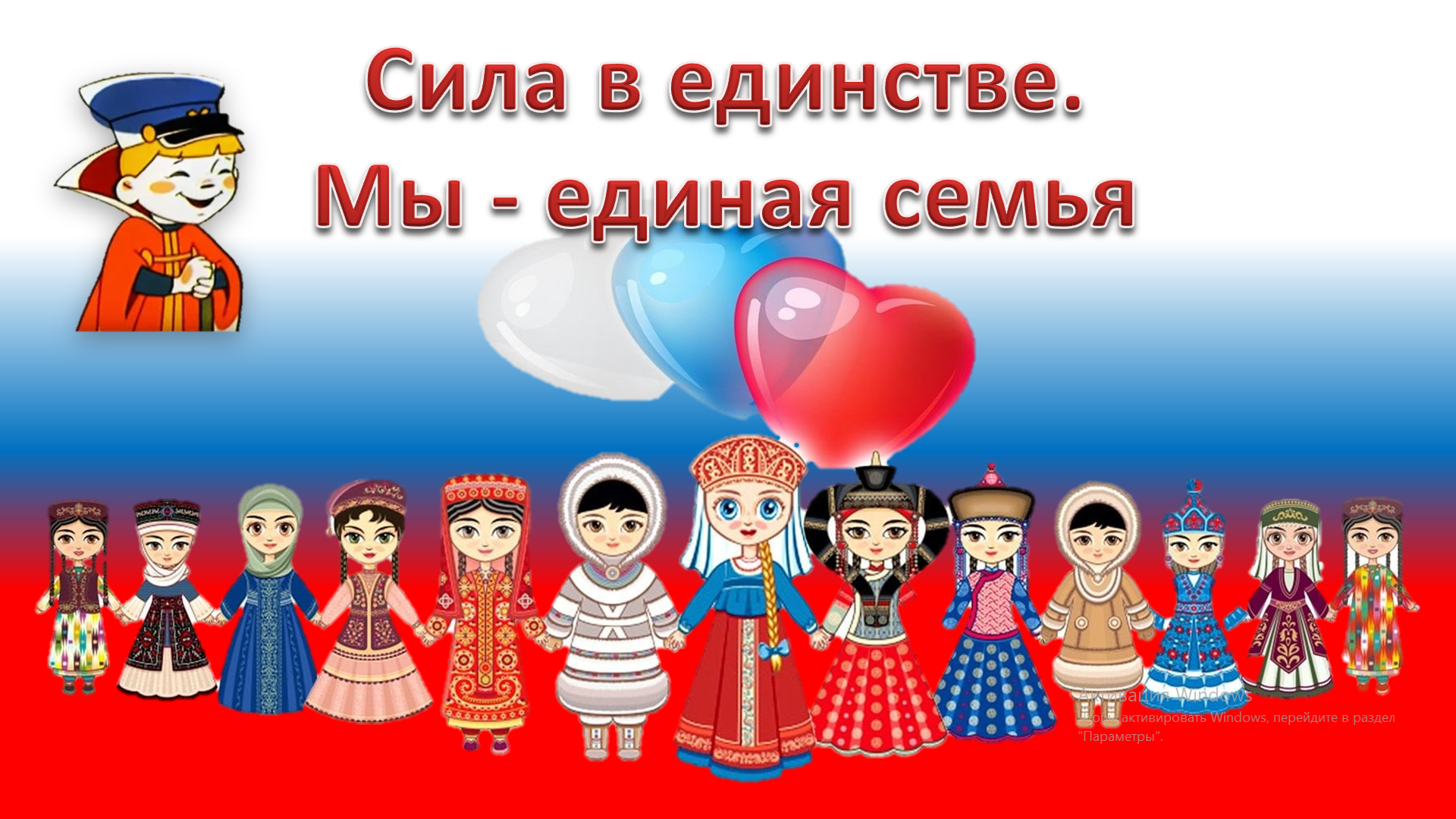 4.Заключительный этап. Раскрашивание флагов субьектов РФ и России. Клик на картинку (фоновая музыка для раскрашивания флагов).Клик на надпись (сила в единстве)- герой благодарит. Клик на героя-переход на последний слайд.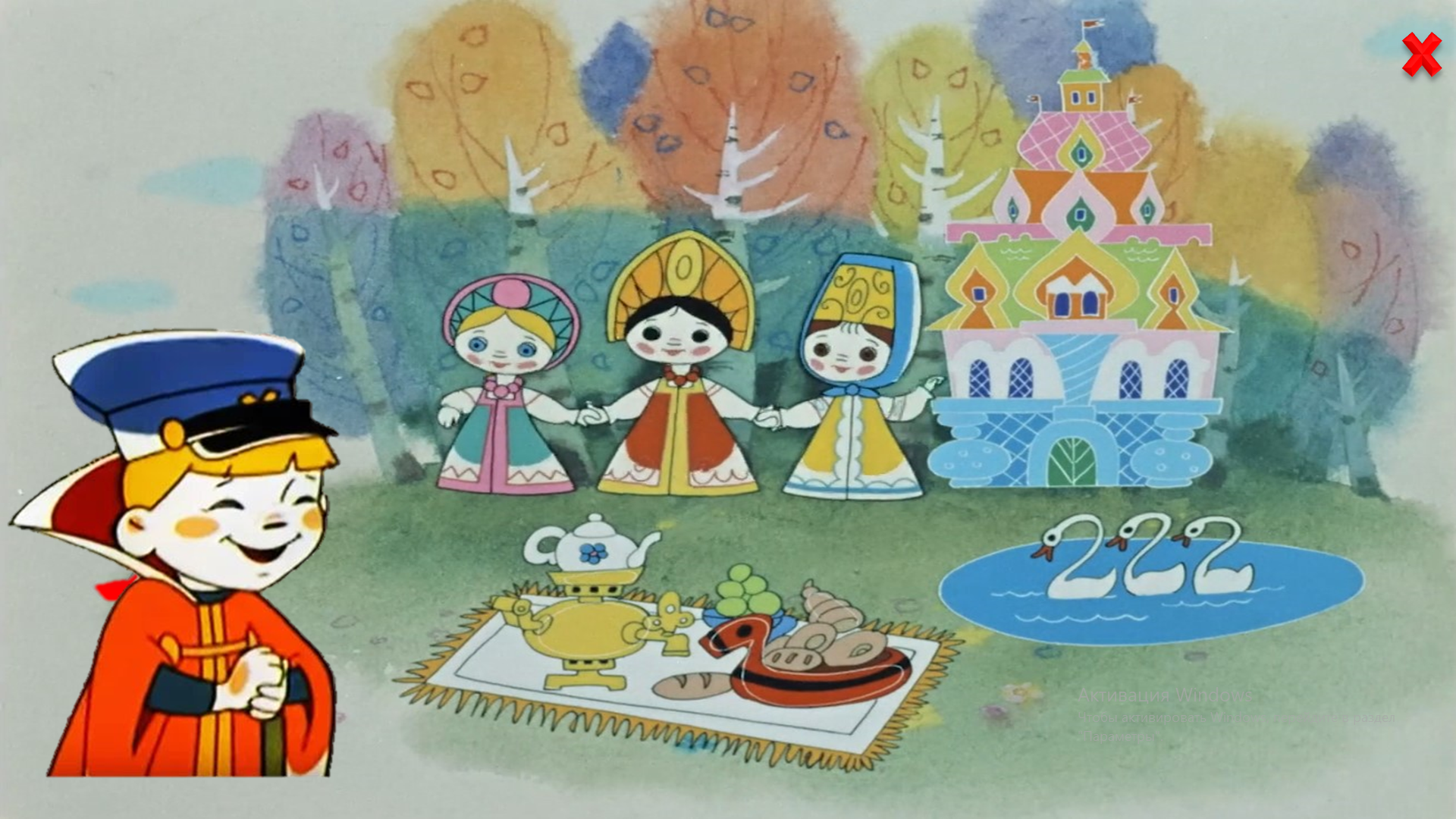 Клик на крестик. Выход из презентации.